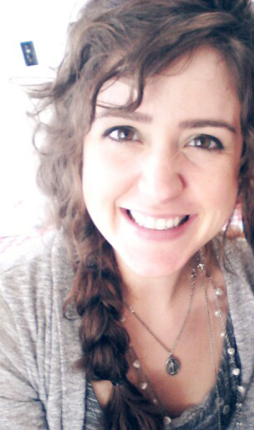 Brandi BolyardObjectiveRelevant ExperienceTESL/TEFL Adjunct Professor	     				   August 2011-May 2013English Language Institute of Carson-Newman University’s Global Studies Department				        August 2009-August 2010Jungchul Language School Junior, Dangsan Campus (Seoul, South Korea)					  August 2002-PresentEducation				          January 2011-May 2013 				            August 2005-May 2009 Skills and Other QualificationsReferencesJane Busdeker is the director of the English Language Institute (ELI) under the Global Education Department at Carson-Newman. She invited me to interview upon referral for my (current) teaching position. I was originally charged with instructing Level 1 Speaking and Listening but have since taken on an additional class and now teach both L1 and L3. JBusdeker@cn.edu865-471-3543Dr. Danny Hinson is the Dean of Global Education and associate professor of the TESL program at Carson-Newman.DHinson@cn.edu865-471-4777Dr. Mark Brock was my graduate advisor while I earned my MAT in ESL as well as the instructor of roughly half of the courses I completed. Additionally he has served as the president of TNTESOL.MBrock@cn.edu865-471-4793Dr. Greg Hoover my undergraduate advisor while I earned my BA in Cross-cultural Sociology. He is currently the chair of the Department of Sociology at Carson-Newman GHoover@cn.edu865-471-3449865-475-7832Leedunn Ber Wesley was my manager at O’Charley’s restaurant in Morristown, Tennessee for several years. He has since moved to Aubrey’s in Knoxville, Tennessee where he works in upper management. LeedunnWesley@gmail.com678-523-6280Jeeyeong “Yeong” Park is the head teacher at Jungchul Language School Junior in Dangsan, Seoul, South Korea. PJYeong@yahoo.co.kr010-3362-6175Cheryl M. Jones is the Academic Director at ELS Language Center of Johnson City (East Tennessee State University)CHJones@els.edutel 423-439-7147 fax 423-439-7140